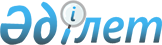 О внесении изменений в решение районного маслихата от 28 декабря 2013 года № 166 "О бюджете Темирского района на 2014-2016 годы"
					
			Утративший силу
			
			
		
					Решение маслихата Темирского района Актюбинской области от 12 декабря 2014 года № 216. Зарегистрировано Департаментом юстиции Актюбинской области 19 декабря 2014 года № 4096. Утратило силу - (письмо маслихата Темирского района Актюбинской области от 11 июня 2015 года № 68)      Сноска. Утратило силу - (письмо маслихата Темирского района Актюбинской области от 11.06.2015 № 68).

      В соответствии со статьями 9, 106 Бюджетного кодекса Республики Казахстан от 4 декабря 2008 года, статьей 6 Закона Республики Казахстан от 23 января 2001 года "О местном государственном управлении и самоуправлении в Республике Казахстан" Темирский районный маслихат РЕШИЛ:

      1.  Внести в решение районного маслихата от 28 декабря 2013 года № 166 "О бюджете Темирского района на 2014-2016 годы" (зарегистрированное в Реестре государственной регистрации нормативных правовых актов за № 3735, опубликованное 17 января 2014 года в районной газете "Темір" № 3-4) следующие изменения: 

      в пункте 1:

      в подпункте 1):

      доходы цифры "4 326 926" заменить цифрами "4 356 937,8", в том числе по:

      налоговым поступлениям цифры "2 429 437" заменить цифрами "2 459 437"; 

      неналоговым поступлениям цифры "256 135" заменить цифрами "256 146,8"

      в подпункте 2):

      затраты цифры "4 319 743,8" заменить цифрами "4 349 755,6".

      2.  Приложение 1 к указанному решению изложить в редакции согласно приложению к настоящему решению.

      3.  Настоящее решение вводится в действие с 1 января 2014 года.

 Бюджет Темирского района на 2014 год
					© 2012. РГП на ПХВ «Институт законодательства и правовой информации Республики Казахстан» Министерства юстиции Республики Казахстан
				
      Председатель сессии

 Секретарь

      районного маслихата

районного маслихата

      Б.ДАНДИБАЕВ

 Н.УТЕПОВ
Приложениек решению районного маслихатаот 12 декабря 2014 года № 216Приложение 1к решению районного маслихатаот 28 декабря 2013 года № 166Категория

Категория

Категория

Категория

Категория

Категория

Уточненный бюджет на 2014 год, тысяч тенге

Класс

Класс

Класс

Класс

Класс

Уточненный бюджет на 2014 год, тысяч тенге

Подкласс

Подкласс

Подкласс

Уточненный бюджет на 2014 год, тысяч тенге

Наименование

Уточненный бюджет на 2014 год, тысяч тенге

I.Доходы

 4 356 937,8 

1

Налоговые поступления

2459437

1

01

01

Подоходный налог

360600

1

01

01

2

2

Индивидуальный подоходный налог

360600

1

03

03

Социальный налог

190000

1

03

03

1

1

Социальный налог

190000

1

04

04

Hалоги на собственность

1888053

1

04

04

1

1

Hалоги на имущество

1833670

1

04

04

3

3

Земельный налог

4173

1

04

04

4

4

Hалог на транспортные средства

47500

1

04

04

5

5

Единый земельный налог

2710

1

05

05

Внутренние налоги на товары, работы и услуги

16087

1

05

05

2

2

Акцизы

2690

1

05

05

3

3

Поступления за использование природных и других ресурсов

7300

1

05

05

4

4

Сборы за ведение предпринимательской и профессиональной деятельности

6037

5

5

Фиксированный налог

60

1

08

08

Обязательные платежи, взимаемые за совершение юридически значимых действий и (или) выдачу документов уполномоченными на то государственными органами или должностными лицами

4697

1

08

08

1

1

Государственная пошлина

4697

2

Неналоговые поступления

256146,8

2

01

01

Доходы от государственной собственности

3011,8

2

01

01

5

5

Доходы от аренды имущества, находящегося в государственной собственности

3000

2

03

03

7

7

Вознаграждение по кредитам выданным из государственного бюджета

11,8

2

06

06

Прочие неналоговые поступления

253135

2

06

06

1

1

Прочие неналоговые поступления

253135

3

Поступления от продажи основного капитала

60000

3

03

03

Продажа земли и нематериальных активов

60000

3

03

03

1

1

Продажа земли

60000

4

Поступления трансфертов 

1581354

4

02

02

Трансферты из вышестоящих органов государственного управления

1581354

4

02

02

2

2

Трансферты из областного бюджета

1581354

Функциональная группа

Функциональная группа

Функциональная группа

Функциональная группа

Функциональная группа

Функциональная группа

Уточненный бюджет на 2014 год, тысяч тенге

Функциональная подгруппа

Функциональная подгруппа

Функциональная подгруппа

Функциональная подгруппа

Функциональная подгруппа

Уточненный бюджет на 2014 год, тысяч тенге

Администратор БП

Администратор БП

Администратор БП

Администратор БП

Уточненный бюджет на 2014 год, тысяч тенге

Программа

Программа

Уточненный бюджет на 2014 год, тысяч тенге

Наименование

Уточненный бюджет на 2014 год, тысяч тенге

II. Затраты

 4 349 755,6 

01

Государственные услуги общего характера

289143,8

1

Представительные, исполнительные и другие органы, выполняющие общие функции государственного управления

249748,8

1

01

112

112

Аппарат маслихата района (города областного значения)

17441

1

01

112

112

001

Услуги по обеспечению деятельности маслихата района (города областного значения)

17241

003

Капитальные расходы государственного органа

200

1

01

122

122

Аппарат акима района (города областного значения)

69405

1

01

122

122

001

Услуги по обеспечению деятельности акима района (города областного значения)

69405

1

01

123

123

Аппарат акима района в городе, города районного значения, поселка, села, сельского округа

162902,8

1

01

123

123

001

Услуги по обеспечению деятельности акима района в городе, города районного значения, поселка, села, сельского округа

161186,8

022

Капитальные расходы государственных органов

1716

1

2

Финансовая деятельность

25778

452

452

Отдел финансов района (города областного значения)

25778

001

Услуги по реализации государственной политики в области исполнения бюджета района (города областного значения) и управления коммунальной собственностью района (города областного значения)

17905,6

003

Проведение оценки имущества в целях налогообложения

520

011

Учет, хранение, оценка и реализация имущества, поступившего в коммунальную собственность

6952,4

018

Капитальные расходы государственного органа

400

5

Планирование и статистическая деятельность

13617

453

453

Отдел экономики и бюджетного планирования района (города областного значения)

13617

001

Услуги по реализации государственной политики в области формирования и развития экономической политики, системы государственного планирования и управления района (города областного значения)

13067

004

Капитальные расходы государственного органа

550

02

Оборона

4228

2

1

Военные нужды

1824

2

01

122

122

Аппарат акима района (города областного значения)

1824

2

01

122

122

005

Мероприятия в рамках исполнения всеобщей воинской обязанности

1824

2

2

Организация работы по чрезвычайным ситуациям

2404

2

02

122

122

Аппарат акима района (города областного значения)

2404

2

02

122

122

006

Предупреждение и ликвидация чрезвычайных ситуаций масштаба района (города областного значения)

1727

007

Мероприятия по профилактике и тушению степных пожаров районного (городского) масштаба, а также пожаров в населенных пунктах, в которых не созданы органы государственной противопожарной службы

677

04

Образование

2223301,5

4

1

Дошкольное воспитание и обучение

190251

4

01

464

464

Отдел образования района (города областного значения)

190251

4

01

464

464

009

Обеспечение дошкольного воспитания и обучения

146005

040

Реализация государственного образовательного заказа в дошкольных организациях образования

44246

4

2

Начальное, основное среднее и общее среднее образование

1927193,5

4

02

464

464

Отдел образования района (города областного значения)

1927193,5

4

02

464

464

003

Общеобразовательное обучение

1854439,5

4

02

464

464

006

Дополнительное образование для детей и юношества 

72754

9

Прочие услуги в области образования

105857

464

464

Отдел образования района (города областного значения)

101178

001

Услуги по реализации государственной политики на местном уровне в области образования 

11753

005

Приобретение и доставка учебников, учебно-методических комплексов для государственных учреждений образования района (города областного значения)

6759

007

Проведение школьных олимпиад, внешкольных мероприятий и конкурсов районного (городского) масштаба

15512

015

Ежемесячные выплаты денежных средств опекунам (попечителям) на содержание ребенка-сироты (детей-сирот) и ребенка (детей), оставшегося без попечения родителей 

7741

067

Капитальные расходы подведомственных государственных учреждений и организаций

59413

466

466

Отдел архитектуры, градостроительства и строительства района (города областного значения)

4679

037

Строительство и реконструкция объектов образования

4679

06

Социальная помощь и социальное обеспечение

109343,6

6

2

Социальная помощь

88005,6

6

02

123

123

Аппарат акима района в городе, города районного значения, поселка, села, сельского округа

6418

6

02

123

123

003

Оказание социальной помощи нуждающимся гражданам на дому

6418

6

02

451

451

Отдел занятости и социальных программ района (города областного значения)

81587,6

6

02

451

451

002

Программа занятости

18290

6

02

451

451

004

Оказание социальной помощи на приобретение топлива специалистам здравоохранения, образования, социального обеспечения, культуры, спорта и ветеринарии проживающим в сельской местности в соответствии с законодательством РК

11551

6

02

451

451

005

Государственная адресная социальная помощь (ГАСП)

370

6

02

451

451

006

Оказание жилищной помощи

955

6

02

451

451

007

Социальная помощь отдельным категориям нуждающихся граждан по решениям местных представительных органов

32470,6

6

02

451

451

016

Государственные пособия на детей до 18 лет

15129

6

02

451

451

017

Обеспечение нуждающихся инвалидов обязательными гигиеническими средствами и предоставление услуг специалистами жестового языка, индивидуальными помощниками в соответствии с индивидуальной программой реабилитации инвалида

2822

6

9

Прочие услуги в области социальной помощи и социального обеспечения

21338

6

09

451

451

Отдел занятости и социальных программ района (города областного значения)

21338

6

09

451

451

001

Услуги по реализации государственной политики на местном уровне в области обеспечения занятости и реализации социальных программ для населения

20535

6

09

451

451

011

Оплата услуг по зачислению, выплате и доставке пособий и других социальных выплат

665

021

Капитальные расходы государственного органа

138

07

Жилищно-коммунальное хозяйство

1326467,8

7

1

Жилищное хозяйство

64927

458

458

Отдел жилищно-коммунального хозяйства, пассажирского транспорта и автомобильных дорог района (города областного значения)

1750

031

Изготовление технических паспортов на объекты кондоминиумов

500

049

Проведение энергетического аудита многоквартирных жилых домов 

1250

7

01

466

466

Отдел архитектуры, градостроительства и строительства района (города областного значения)

60179

7

01

467

467

003

Проектирование, строительство и (или) приобретение жилья государственного коммунального жилищного фонда

39936

7

01

467

467

004

Проектирование, развитие, обустройство и (или) приобретение инженерно-коммуникационной инфраструктуры

20243

464

464

Отдел образования района (города областного значения)

2998

026

Ремонт объектов в рамках развития сельских населенных пунктов по Дорожной карте занятости 2020

2998

2

Коммунальное хозяйство

1241292,8

458

458

Отдел жилищно-коммунального хозяйства, пассажирского транспорта и автомобильных дорог района (города областного значения)

32098,8

012

Функционирование системы водоснабжения и водоотведения

16916,8

058

Развитие системы водоснабжения и водоотведения в сельских населенных пунктах

15182

466

466

Отдел архитектуры, градостроительства и строительства района (города областного значения)

1209194

005

Развитие коммунального хозяйства

54080

006

Развитие системы водоснабжения и водоотведения 

292298

058

Развитие системы водоснабжения и водоотведения в сельских населенных пунктах

862816

7

3

Благоустройство населенных пунктов

20248

7

03

123

123

Аппарат акима района в городе, города районного значения, поселка, села, сельского округа

17098

7

03

123

123

008

Освещение улиц населенных пунктов

8854

7

03

123

123

009

Обеспечение санитарии населенных пунктов

3501

7

03

123

123

011

Благоустройство и озеленение населенных пунктов

4743

458

458

Отдел жилищно-коммунального хозяйства, пассажирского транспорта и автомобильных дорог района (города областного значения)

3150

018

Благоустройство и озеленение населенных пунктов

3150

08

Культура, спорт, туризм и информационное пространство

191006

8

1

Деятельность в области культуры

109601

8

01

455

455

Отдел культуры и развития языков района (города областного значения)

109601

8

01

455

455

003

Поддержка культурно-досуговой работы

109601

8

2

Спорт

2868

8

02

465

465

Отдел физической культуры и спорта района (города областного значения)

2868

8

02

465

465

006

Проведение спортивных соревнований на районном (города областного значения) уровне

1868

8

02

465

465

007

Подготовка и участие членов сборных команд района (города областного значения) по различным видам спорта на областных спортивных соревнованиях

1000

8

3

Информационное пространство

49424

8

03

455

455

Отдел культуры и развития языков района (города областного значения)

37948

8

03

455

455

006

Функционирование районных (городских) библиотек

37635

007

Развитие государственного языка и других языков народов Казахстана

313

8

03

456

456

Отдел внутренней политики района (города областного значения)

11476

8

03

456

456

002

Услуги по проведению государственной информационной политики через газеты и журналы

10476

005

Услуги по проведению государственной информационной политики через телерадиовещание

1000

8

9

Прочие услуги по организации культуры, спорта, туризма и информационного пространства

29113

8

09

455

455

Отдел культуры и развития языков района (города областного значения)

7260

8

09

455

455

001

Услуги по реализации государственной политики на местном уровне в области развития языков и культуры

7160

010

Капитальные расходы государственного органа

100

8

09

456

456

Отдел внутренней политики района (города областного значения)

13551,8

8

09

456

456

001

Услуги по реализации государственной политики на местном уровне в области информации, укрепления государственности и формирования социального оптимизма граждан

7841,8

8

09

456

456

003

Реализация мероприятий в сфере молодежной политики

5710

465

465

Отдел физической культуры и спорта района (города областного значения)

8301,2

001

Услуги по реализации государственной политики на местном уровне в сфере физической культуры и спорта

7851,2

004

Капитальные расходы государственного органа 

450

10

Сельское, водное, лесное, рыбное хозяйство, особо охраняемые природные территории, охрана окружающей среды и животного мира, земельные отношения

112111

1

Сельское хозяйство

39898

453

453

Отдел экономики и бюджетного планирования района (города областного значения)

11590

099

Реализация мер по оказанию социальной поддержки специалистов

11590

474

474

Отдел сельского хозяйства и ветеринарии района (города областного значения)

28308

001

Услуги по реализации государственной политики на местном уровне в сфере сельского хозяйства и ветеринарии 

17192

003

Капитальные расходы государственного органа

550

005

Обеспечение функционирования скотомогильников (биотермических ям) 

1000

008

Возмещение владельцам стоимости изымаемых и уничтожаемых больных животных, продуктов и сырья животного происхождения

9566

10

6

Земельные отношения

9223

10

06

463

463

Отдел земельных отношений района (города областного значения)

9223

10

06

463

463

001

Услуги по реализации государственной политики в области регулирования земельных отношений на территории района (города областного значения)

8723

007

Капитальные расходы государственного органа

100

006

Землеустройство, проводимое при установлении границ районов, городов областного значения, районного значения, сельских округов, поселков, сел

400

9

Прочие услуги в области сельского, водного, лесного, рыбного хозяйства, охраны окружающей среды и земельных отношений

62990

474

474

Отдел сельского хозяйства и ветеринарии района (города областного значения)

62990

013

Проведение противоэпизоотических мероприятий

62990

11

Промышленность, архитектурная, градостроительная и строительная деятельность

38221

11

2

Архитектурная, градостроительная и строительная деятельность

38221

11

02

466

466

Отдел архитектуры, градостроительства и строительства района (города областного значения)

38221

11

02

467

467

001

Услуги по реализации государственной политики в области строительства, улучшения архитектурного облика городов, районов и населенных пунктов области и обеспечению рационального и эффективного градостроительного освоения территории района (города областного значения)

10105

013

Разработка схем градостроительного развития территории района, генеральных планов городов районного (областного) значения, поселков и иных сельских населенных пунктов

27888

015

Капитальные расходы государственного органа

228

12

Транспорт и коммуникации

19020

12

1

Автомобильный транспорт

19020

12

01

458

458

Отдел жилищно-коммунального хозяйства, пассажирского транспорта и автомобильных дорог района (города областного значения)

19020

022

Развитие транспортной инфраструктуры

2000

12

01

458

458

023

Обеспечение функционирования автомобильных дорог

7016

045

Капитальный и средний ремонт автомобильных дорог районного значения и улиц населенных пунктов

10004

13

Прочие

36664,6

13

3

Поддержка предпринимательской деятельности и защита конкуренции

8637,5

13

03

469

469

Отдел предпринимательства района (города областного значения)

8637,5

001

Услуги по реализации государственной политики на местном уровне в области развития предпринимательства и промышленности 

8087,5

13

03

469

469

003

Поддержка предпринимательской деятельности

450

004

Капитальные расходы государственного органа 

100

13

9

Прочие

28027,1

123

123

Аппарат акима района в городе, города районного значения, поселка, села, сельского округа

19765

040

Реализация мер по содействию экономическому развитию регионов в рамках Программы "Развитие регионов" 

19765

452

452

Отдел финансов района (города областного значения)

173,1

014

Формирование или увеличение уставного капитала юридических лиц

173,1

458

458

Отдел жилищно-коммунального хозяйства, пассажирского транспорта и автомобильных дорог района (города областного значения)

8089

001

Услуги по реализации государственной политики на местном уровне в области жилищно-коммунального хозяйства, пассажирского транспорта и автомобильных дорог 

8089

14

Обслуживание долга

11,8

1

Обслуживание долга

11,8

452

452

Отдел финансов района (города областного значения)

11,8

013

Обслуживание долга местных исполнительных органов по выплате вознаграждений и иных платежей по займам из областного бюджета

11,8

15

Трансферты

236,5

1

Трансферты

236,5

452

452

Отдел финансов района (города областного значения)

236,5

006

Возврат неиспользованных (недоиспользованных) целевых трансфертов

236,5

ІІІ.Чистое бюджетное кредитование

109474

Бюджетные кредиты

116676

10

Сельское, водное, лесное, рыбное хозяйство, особо охраняемые природные территории, охрана окружающей среды и животного мира, земельные отношения

116676

1

Сельское хозяйство

116676

453

453

Отдел экономики и бюджетного планирования района (города областного значения)

116676

006

Бюджетные кредиты для реализации мер социальной поддержки специалистов

116676

категория

категория

категория

категория

категория

категория

Сумма, тысяч тенге

классы

классы

классы

классы

классы

Сумма, тысяч тенге

подклассы

подклассы

подклассы

подклассы

Сумма, тысяч тенге

Наименование

Сумма, тысяч тенге

5

Погашение бюджетных кредитов

7202

01

Погашение бюджетных кредитов

7202

1

1

1

Погашение бюджетных кредитов выданных из государственного бюджета

7202

Функциональная группа

Функциональная группа

Функциональная группа

Функциональная группа

Функциональная группа

Функциональная группа

Сумма, тысяч тенге

Функциональная подгруппа

Функциональная подгруппа

Функциональная подгруппа

Функциональная подгруппа

Функциональная подгруппа

Сумма, тысяч тенге

Администратор БП

Администратор БП

Администратор БП

Администратор БП

Сумма, тысяч тенге

Программа

Программа

Сумма, тысяч тенге

Наименование

Сумма, тысяч тенге

IV. Сальдо по операциям с финансовыми активами

25000

Приобретение финансовых активов

25000

13

Прочие

25000

9

Прочие

25000

458

458

Отдел жилищно-коммунального хозяйства, пассажирского транспорта и автомобильных дорог района (города областного значения)

25000

060

Увеличение уставных капиталов специализированных уполномоченных организаций

25000

V.Дефицит бюджета

- 127 291,8 

VІ.Финансирование дефицита бюджета

 127 291,8 

категория

категория

категория

категория

категория

категория

Сумма, тысяч тенге

классы

классы

классы

классы

классы

Сумма, тысяч тенге

подклассы

подклассы

подклассы

подклассы

Сумма, тысяч тенге

Наименование

Сумма, тысяч тенге

7

Поступление займов

116676

01

Внутренние государственные займы

116676

2

2

2

Договоры займа

116676

16

Погашение займов

7264,9

1

Погашение займов

7264,9

452

452

Отдел финансов района (города областного значения)

7264,9

008

Погашение долга местного исполнительного органа перед вышестоящим бюджетом

7202,0

021

Возврат неиспользованных бюджетных кредитов, выданных из местного бюджета

62,9

8

Используемые остатки бюджетных средств

17880,7

01

Остатки бюджетных средств

17880,7

1

1

1

Остатки свободных бюджетных средств

17880,7

